BOSNA I HERCEGOVINA ,FEDERACIJA BiH, KANTON SARAJEVO, OPĆINA ILIDŽAJU“PETA OSNOVNA ŠKOLA“ S O K O L O V I Ć I71210 ILIDŽA, UMIHANE ČUVIDINE 58, tel/fax ++387(0)33 515 177, 515 571www.ospeta.edu.bapetaosnovnaskola@outlook.comNa osnovu člana 88. i 94. Zakona o osnovnom odgoju i obrazovanju („Sl. novine Kantona Sarajevo“ broj: 23/17, 33/17, 30/19, 34/20 i 33/21), člana 86. Pravila JU „Pete osnovne škole“ Sokolovići Ilidža, člana 4. Pravilnika sa kriterijima za prijem radnika u radni odnos u, osnovnim školama kao javnim ustanovama na području  Kantona Sarajevo („Službene novine Kantona Sarajevo“ broj: 12/22, 22/22), Saglasnosti Ministarstva za odgoj i obrazovanje Kantona Sarajevo  broj: 11-11-30-15573-10/22 od 12.01.2023. godine i i Odluke Školskog odbora škole broj:01-1-1521/2023 od 23.01.2023.godine, JU „Peta osnovna škola“ Sokolovići Ilidža dana 25.01.2023.godine raspisuje:JAVNI  K O N K U R SZA POPUNU UPRAŽNJENIH  RADNIH MJESTA U ŠKOLSKOJ 2022/2023. GODININAZIV, SJEDIŠTE I INTERNET STRANICA USTANOVEJU „Peta osnovna škola“ Sokolovići IlidžaUl. Umihane Čuvidine br. 58.www.ospeta.edu.baRADNA MJESTANastavnik/ca islamske vjeronake .......1 izvršilac,  3 časa sedmično, na određeno vrijeme od okončanja konkursne procedure do 07.08.2023. godine  Nastavnik/ca   muzičke kulture....... 1 izvršilac 21 čas sedmično, na određeno vrijeme od okončanja konkursne procedure do povratka radnice sa bolovanja a najduže do 31.8.2023.godineDnevni čuvar……1 izvršilac, puno radno vrijeme (40 sati sedmično), na određeno vrijeme od okončanja konkursne procedure do 31.08.2023. godine.USLOVI KONKURSAPored općih uslova utvrđenih Zakonom o radu („Službene novine F BiH“, br. 26/16 i 89/18)  za zasnivanje radnog odnosa, kandidati treba da ispunjavaju i posebne uslove predviđene Zakonom o osnovnom odgoju i obrazovanju Kantona Sarajevo i Pedagoškim standardima i općim normativima za osnovni odgoj i obrazovanje i normativa radnog prostora, opreme, nastavnih sredstava i učila po predmetima za osnovnu školu i drugim Normativnim aktima škole.OPIS POSLOVAZa radna mjesta broj: 1., i 2.Poslovi ovih radnih mjesta obavljaju se na osnovu Nastavnog plana i programa za osnovni odgoj i obrazovanje i na osnovu Pedagoških standarda i normativa za osnovno obrazovanje i Godišnjeg programa rada škole i to:neposredni odgojno-obrazovni rad (redovna nastava prema Nastavnom planu i programu),pregled pismenih zadataka i programom predviđenih kontrolnih i grafičkih radova,ostali oblici neposrednog odgojno-obrazovnog rada (razredništvo, dopunska, dodatna, fakultativna nastava, slobodne aktivnosti, terenska/inovativna nastava)pripremanje za neposredno odgojno-obrazovni rad,ostali poslovi:stručno usavršavanje,rad u stručnim organima, saradnja s roditeljima,rad na pedagoškoj dokumentaciji,rad na pedagoškoj elektronskoj dokumentaciji, dežurstvo,konsultacije s učenicima (ukoliko se realiziraju u posebnom terminu van redovne nastave), vođenje stručnog aktiva,rad u komisiji koju imenuju stručni organi škole,rad u komisiji koju imenuje Školski odbor,priprema za izvođenje terenske nastave,posjete kulturnim i javnim ustanovama kao i kulturno-historijskim spomenicima, i ostali poslovi po nalogu direktora.Za radno mjesto  broj : 3.Poslovi radnog mjesta redni broj 3. su utvrđeni Pedagoškim standardima i općim normativima za osnovni odgoj i obrazovanje i normativima radnog prostora, opreme, nastavnih sredstava i učila po predmetima za osnovnu školu i Godišnjeg programa rada škole i to: Poslovi ovog radnog mjesta zahtijevaju obilazak prostorija u školi, obilazak zgrade radi sprečavanja eventualnog požara i ilegalnog ulaska, krađa, nasilništva i ostalih protuzakonitih postupaka. Poslovi se obavljaju na osnovu upustava i smjernica od strane direktora i sekretara.obavlja poslove kontrole i evidencije ulaza i izlaza stranaka i roditelja u/iz škole, vodeći računa o poštivanju propisa o zaštiti ličnih podataka,čuva školsku zgradu i imovinu škole, brine o sigurnosti učenika i radnika škole,brine se o zatvaranju kapija, ulaza u školu i prozora u toku nastave i u noćnim satima, osigurava slobodan pristup požarnom ulazu/izlazu u školu,brine se o nesmetanoj funkcionalnost videonadzornog sistema, u toku završetka druge smjene stara se o sigurnosti učenika i radnika koji napuštaju školu, u opravdanim slučajevima i ukazanoj potrebi direktor škole izrađuje posebno uputstvo za rad čuvara u vezi sa čuvanjem zgrade i imovine, nadzire sportsku salu u toku iznajmljivanja sportskim klubovima i rekreativcima,nadzire učionice i prostorije škole koje se iznajmljuju edukativnim udruženjima, čisti snijeg, kosi travu u školskom dvorištu i vodi računa o čistoći dvorišta, po nalogu direktora pomaže u određenim poslovima domaru škole i radnicama na održavanju čistoće, kontroliše sva lica koja dolaze do objekta i ulaze u objekat te prati lica koja se kreću u neposrednoj blizini objekta i dvorišta škole, pregleda i uočava eventualne nedostatke na instalacijama vode, struje, grijanja i opreme (zavrnute česme za vodu, ugašena/upaljena svjetla, zaključana vrata, zatvoreni prozori i sl),vrši obilazak svih pomoćnih prostorija i objekata, - o svim uočenim promjenama stanja, problemima i nedostacima izvještava direktora ili sekretara, o čemu sačinjava posebnu zabilješku u svesci dežurstva, obavlja i druge poslove po nalogu direktora i sekretara školeUSLOVI ZA ZASNIVANJE RADNOG ODNOSAUslovi za radno mjesto broj 1.Uslovi za radno mjesto broj 2.Uslovi za radno mjesto pod rednim brojem 3.DODATNO BODOVANJE PO OSNOVU DOPUNSKIH PRAVA BORACA – BRANITELJA BiH I ČLANOVA NJIHOVIH PORODICANakon bodovanja na osnovu općih i posebnih kriterija u skladu sa Pravilnikom s kriterijima za prijem radnika u radni odnos u osnovnim školama kao javnim ustanovama na području Kantona Sarajevo  („Službene novine Kantona Sarajevo, broj: 12/22 i 22/22) na ukupan broj prethodno ostvarenih bodova u zavisnosti o pripadnosti boračkoj populaciji (branioci i članovi njihovih porodica) dodaju se i dodatni bodovi na način propisan članom 14. Pravilnika u  osnovnim školama kao javnim ustanovama na području Kantona Sarajevo („Službene novine Kantona Sarajevo, broj: 12/22 i 22/22) (u daljem tekstu: Pravilnik), a dodatni bodovi se računaju u skladu sa Instrukcijom o bližoj  primjeni kriterija vrednovanja prema uredbi o jedinstvenim kriterijima i pravilima za zapošljavanje branilaca i članova njihovih porodica u institucijama u Kantonu Sarajevo, Gradu Sarajevo i općinama u Kantonu Sarajevo („Službene novine Kantona Sarajevo“, broj: 38/20 i 28/21).Pravo na dodatne bodove ostvaruju branioci i članovi njihovih porodica pod sljedećim uslovima: da imaju prijavljeno prebivalište/boravište u Kantonu Sarajevo ida se nalaze na evidenciji JU „Služba za zapošljavanje Kantona Sarajevo" ili su zaposleni na određeno vrijeme, što se dokazuje uvjerenjem/potvrdom iz člana 18. stav (2) tačka f) Pravilnika ili da su zaposleni sa nižom stručnom spremom od one koju posjeduju.-MJESTO OBAVLJANJA RADA OD REDNOG BROJA 1., 2. i 3.Mjesto obavljanja rada radnika je na adresi JU „Peta osnovna škola“ Sokolovići-Ilidža  ulica Umihane Čuvidine br. 58, 71210 Ilidža.RADNO VRIJEMERadno vrijeme radnika ostvaruje se zavisno od rasporeda časova u školskoj 2022/2023. godini i traje u dužini radnog vremena utvrđenog prijavom na PIO, Kolektivnim ugovorom, Pravilnikom o radu i Ugovorom o radu radnika.OSNOVNA PLAĆA Osnovna plaća isplaćuje se u iznosu koji zavisi od stečenog zvanja i stepena stručne spreme, shodno prijavi na PIO za navedene pozicije.Slijedi tabelarni prikaz iznosa osnovne plaće za puno radno vrijeme ( za radna mjesta na pozicijama sa nepunim radnm vremenom iznos osnovne plaće se utvrđuje shodno trajanju radnog vremena).Osnovna plaća radnika prijavljenog  na punu radnu normu redni broj  3. iznosi: 848,1 KMTačan iznos osnovne plaće za radna mjesta za koja je raspisan ovaj javni konkurs utvrđuje se na osnovu stečenog zvanja i stepena stručne spreme radnika, srazmjerno vremenu provedenom na radu.ROK ZA PODNOŠENJE PRIJAVEKonkurs ostaje otvoren 10 dana od dana objave obavještenja o raspisanom konkursu u Dnevnim novinama Oslobođenje i krajnji rok za podnošenje prijave na javni konkurs 03.02.2023.godine.DOKUMENTACIJA KOJA SE PODNOSI UZ PRIJAVU (original, ovjerena kopija ili kopija)Za zasnivanje radnog odnosa, pored općih uslova utvrđenih Zakonom o radu („Službene novine FBiH“ br. 26/16 i 89/18), kandidati treba da ispunjavaju i posebne uslove predviđene Zakonom o osnovnom odgoju i obrazovanju Kantona Sarajevo („Službene novine Kantona Sarajevo“ br. 23/17, 33/17, 30/19, 34/20 i 33/21), Nastavnim planom i programom za osnovnu školu, Pedagoškim standardima i općim normativima za osnovni odgoj i obrazovanje i normative radnog prostora, opreme, nastavnih sredstava i učila po predmetima za osnovnu školu („Službene novine Kantona Sarajevo“ br. 30/18 i 20/22) i Pravilnikom o radu JU „Pete osnovne škole“ Sokolovići Ilidža. 1.OBAVEZNA DOKUMENTACIJA(kopije ili ovjerene kopije)Uz potpisanu pisanu prijavu sa kratkom biografijom kandidati su dužni dostaviti: a) svojeručno potpisana pisana prijava na konkurs s kratkom biografijom, kontakt podacima kandidata (adresa, broj telefona, e-mail adresa), tačnom naznakom na koju poziciju se konkuriše i tačno navedenom dokumentacijom koja se prilaže uz prijavu na konkurs ; b) diploma/uvjerenje/ svjedodžba o stečenoj stručnoj spremi ili akademskom zvanju ; c) izvod iz matične knjige rođenih, d) uvjerenje o državljanstvu Bosne i Hercegovine (ne starije od šest mjeseci), e) svojeručno potpisana saglasnost o dostavljanju preliminarnih odluka prema kojoj se kandidatu preliminarne odluke iz člana 19. Pravilnika dostavljaju elektronskom poštom na adresu koju je kandidat naveo u prijavi na javni konkurs, f) i druge dokaze o ispunjavanju uslova za to radno mjesto, a koji su navedeni u konkursu. 2. DODATNA DOKUMENTACIJA (kopije ili ovjerene kopije) a) uvjerenje sa šifrom zanimanja koje izdaje fond za penzijsko-invalidsko osiguranje, b) potvrda/uvjerenje poslodavca o vremenu provedenom na poslovima nastavnika u produženom i cjelodnevnom boravku redovne osnovne škole i poslovima asistenta u ustanovi, c) uvjerenje/potvrda poslodavca o vremenu provedenom na stručnom osposobljavanju u ustanovi, d) uvjerenje o položenom stručnom ispitu, e) potvrda/uvjerenje o vremenu provedenom na evidenciji službe za zapošljavanje koju/e izdaje Služba za zapošljavanje Kantona Sarajevo (ne starija/e od tri mjeseca), f) rješenje o sticanju posebnog stručnog zvanja koje je izdato u skladu sa Pravilnikom o ocjenjivanju, napredovanju i stjecanju stručnih zvanja odgajatelja, profesora/nastavnika i stručnih saradnika u predškolskim ustanovama, osnovnim i srednjim školama i domovima učenika odnosno propisom koji se primjenjuje na teritoriji Bosne i Hercegovine, kojim je stečeno zvanje na osnovu istih kriterija i u istoj proceduri kao u navedenom pravilniku, g) diploma/uvjerenje o stečenom akademskom zvanju, h) potvrda o posebnom priznaju UNSA, i) uvjerenje/rješenje nadležnih organa o pripadnosti boračkoj populaciji i to: 1. uvjerenje o statusu djeteta šehida-poginulog borca i nestalog branioca; 2. rješenje o priznatom pravu na porodičnu invalidninu za suprugu šehida/poginulog, umrlog i nestalog branioca i uvjerenje o učešću u oružanim snagama za šehida/poginulog, umrlog i nestalog branioca, rješenje o priznatom svojstvu ratnog vojnog invalida, Bosna i Hercegovina Federacija Bosne i Hercegovine Kanton Sarajevo 3. dokaz o bračnoj zajednici sa ratnim vojnim invalidom, 4. rješenje o priznatom pravu na mjesečno novčano primanje dobitniku priznanja, 5. uvjerenje o učešću u oružanim snagama, 6. uvjerenje o statusu djeteta ratnog vojnog invalida, 7. rješenje o priznatom pravu na invalidninu ili mjesečni novčani dodatak ili uvjerenje o učešću u oružanim snagama koje izdaje općinska služba za boračkoinvalidsku zaštitu odnosno grupa za pitanja evidencije iz oblasti vojne obaveze prema mjestu prebivališta (ne starije od šest mjeseci); j) uvjerenje/potvrdu o neprekidnom prebivalištu na području Kantona Sarajevo u posljednja 24 mjeseca (ne starije od šest mjeseci).Kriteriji, procedure, uslovi, način bodovanja i izbor kandidata regulisani su Pravilnikom sa kriterijima za prijem zaposlenika u radni odnos u predškolskim ustanovama, osnovnim i srednjim školama kao javnim ustanovama na području Kantona Sarajevo („Službene novine Kantona Sarajevo“, broj: 12/22 i 22/22).Dokumentacija koju kandidat dostavlja uz prijavu na konkurs mogu biti kopije, koje ne moraju biti ovjerene, uz obavezu da kandidat koji je primljen po konkursu dostavi originalnu dokumentaciju ili ovjerene kopije dokumentacije, najkasnije pet dana po dobijanju konačne Odluke o izboru radnika.Po konačnosti Odluke o izboru radnika, izabrani kandidat je dužan dostaviti ljekarsko uvjerenje nadležne zdravstvene ustanove , koje nije starije od šest mjeseci, kao i drugu dokumentaciju u skladu sa zakonom i internim aktima ustanove, nakon čega direktor zaključuje ugovor o radu sa izabranim kandidatom. Prijava kandidata koji nije dostavio dodatnu dokumentaciju će se smatrati urednom, a prijavljeni kandidat će se bodovati samo na osnovu onih kriterija za koje je dostavio urednu dokumentaciju. ADRESA NA KOJU SE PRIJAVE PODNOSE I NAČIN PREDAJE DOKUMENTACIJEPrijave na konkurs sa traženom dokumentacijom (dokazima)  o ispunjavanju uslova konkursa dostaviti lično ili putem preporučene pošte u zatvorenoj koverti na adresu:JU „PETA OSNOVNA ŠKOLA“ SOKOLOVIĆI ILIDŽA, UMIHANE ČUVIDINE BROJ 58, 71210 ILIDŽA -  Komisiji, sa naznakom „PRIJAVA NA JAVNI KONKURS na  poziciju   (navesti ime i prezime kandidata , adresu i poziciju/e za koju/e je raspisan javni konkurs) NE OTVARAJ-OTVARA KOMISIJA)”.Nepotpune i  neblagovremene  prijave neće se razmatrati.     Obavještenje o raspisanom Javnom konkursu je objavljeno u dnevnim novinama Oslobođenje  dana 25.01.2023.godine a kompletan tekst konkursa je objavljen na službenoj internet stranici JU „Pete osnovne škole“ Sokolovići-Ilidža i putem službenog e-maila škole dostavljen Ministarstvu za odgoj i obrazovanje Kantona Sarajevo i JU „Služba za zapošljavanje Kantona Sarajevo“ radi objavljivanja na njihovim službenim internet stranicama uz naznaku isteka roka za prijavu na ovaj konkurs i ostat će objavljen na internet stranicama u čitavom periodu roka prijave do 03.02.2023. godine .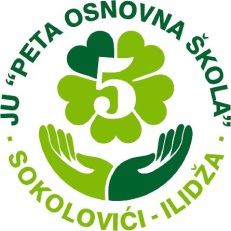                      BOSNA I HERCEGOVINA                   FEDERACIJA BIH, KANTON SARAJEVO, OPĆINA ILIDŽA                   JU”PETA OSNOVNA ŠKOLA” S O K O L O V I Ć I                    71210 ILIDŽA, UMIHANE ČUVIDINE 58, tel/fax ++387(0)33 515 177, 515 571PRILOG Saglasnost za dostavljanje preliminarnih odlukaNa osnovu člana 19. Pravilnika s kriterijima za prijem radnika u radni odnos u osnovnim školama kao javnim ustanovama na području Kantona Sarajevo („Službene novine Kantona Sarajevo“, broj: ____), saglasan/na sam da mi se preliminarne odluke dostavljaju elektronskom poštom na adresu koju sam naveo/la u prijavi na javni konkurs. U ___________, dana __.__._____. godine Kandidat/kandidatkinja __________________Uslovi za vršenje poslovaPoslove i radne zadatke ovog radnog mjesta mogu obavljati lica sa:Odgovarajuće stručno zvanje i minimalno 240 ECTS bodova sa završenim islamskim fakultetom:  1. Fakultet islamskih nauka u Sarajevu, 2. Islamski pedagoški fakultet u Zenici,3. Islamski pedagoški fakultet u Bihaću, 4. Fakultet za islamske studije u Novom Pazaru, 5. Islamski fakulteti u inozemstvu sa nostrificiranom diplomom uz položenu pedagoško-didaktičko-metodičku grupu predmeta. Pod odgovarajućim zvanjima podrazumijeva se: Profesor/bachelor islamskih nauka; Profesor/bachelor islamske teologije;Bachelor teologije;Diplomirani teolog; Profesor islamskih teoloških studija;Profesor/bachelor islamske vjeronauke i religijskog odgoja;Profesor religijske pedagogije;Profesor islamske pedagogije;Diplomirani profesor islamske vjeronauke; Bakalaureat/bachelor islamske vjeronauke;Master/magistar islamske vjeronauke;Master/magistar religijske pedagogije; Master/magistar religijske edukacije; Master/magistar teolog, magistar islamskih nauka;Ostali srodni profili sa definiranih islamskih fakulteta Posebni uvjeti: Važeća saglasnost Islamske zajedniceUslovi za vršenje poslova Muzička akademija, Profesor teoretskih muzičkih predmeta – VII stepen (po starom sistemu) ili druge visokoškolske umjetničke muzičke institucije sa odgovarajućim odsjecima
- Muzička akademija, Odsjek za muzičku teoriju i pedagogiju– Bakalaureat/Bachelor muzičke teorije i pedagogije, najmanje u četverogodišnjem trajanju, 240 ECTS (po Bolonjskom procesu).
- Muzička akademija, Odsjek za muzičku teoriju i pedagogiju – Magistar muzičke teorije i pedagogije, 300 – ECT (po Bolonjskom procesu).
- profesori Muzičke kulture i teoretsko-muzičkih predmeta(po starom) –Nastavnički fakultet
- nastavnik Muzičkog odgoja/kulture -VŠS- (po starom) Nastavnički fakultet
- Pored stručnih uvjeta, potrebno je da ima široko i temeljito opće obrazovanje, da dobro poznaje disciplinu koju predaje, da poznaje psihološko-pedagoške i metodičke osnove nastave i odgoja, kao i da ima ljudske kvalitete neophodne za nastavničku profesiju.
Profil i nivo stručne spreme nastavnika utvrđen je Zakonom i Nastavnim planom i programom.Uslovi za vršenje poslova III ili IV stepen stručne spreme i položen ispit iz protivpožarne zaštite.Strečno zvanjeStručna spremaKoeficijentIznos osnovne plaćeNastavnik viši savjetnikVII, I i II ciklus bolonje (180, 240 i 300 ECTS)4,391448,70 KMNastavnik savjetnikVII, I i II ciklus bolonje (180, 240 i 300 ECTS)4,181379,40 KMNastavnik mentorVII, I i II ciklus bolonje (180, 240 i 300 ECTS)4,071343,10 KMBez stečenog zvanjaVII, I i II ciklus bolonje (180, 240 i 300 ECTS)3,961306,80 KMNastavnik viši savjetnikVI stepen4,071343,10 KMNastavnik savjetnikVI stepen3,851270,50 KMNastavnik mentorVI stepen3,751237,50 KMBez stečenog zvanjaVI stepen3,641201,20 KM